ΘEMΑ: Πρόσκληση σε επιμορφωτική διαδικτυακή συνάντηση.	   (Σχετ.: α) ΦΕΚ 4299/27-09-2018,		  β) Έγκριση Ολομέλειας, αρ. Πράξης 18/10-06-2021)Η  Συντονίστρια  Εκπαιδευτικού Έργου ΠΕ 60, του 4ου ΠΕΚΕΣ Κεντρικής Μακεδονίας,Τσιγαρίδα Κωνσταντίνα, προσκαλεί σε  ενημερωτική διαδικτυακή συνάντηση τους γονείς των νηπίων, των Νηπιαγωγείων ευθύνης  της (Δ.Κιλκίς, Δ.Παιονίας, Δ.Σερρών και Δ. Σιντικής) που πρόκειται να φοιτήσουν στο Δημοτικό Σχολείο, με θέμα:«Ομαλή μετάβαση από το Νηπιαγωγείο στο Δημοτικό Σχολείο.Σκέψεις-Προβληματισμοί- Ανησυχίες».Στόχος της ενημερωτικής συνάντησης είναι να απαντηθούν ερωτήματα και να καλύψει την ανάγκη των γονέων για γνώσεις σχετικές με την ομαλή μετάβαση των παιδιών τους από το Νηπιαγωγείο στο Δημοτικό Σχολείο.   Η συνάντηση θα πραγματοποιηθεί την Δευτέρα 14/06/2021 και ώρα 18:30-20:00.Μπορείτε να εισέλθετε στην αίθουσα της τηλεδιάσκεψης μέσω του συνδέσμου:https://minedu-primary.webex.com/meet/ktsigaridaΠαρακαλούμε τις Προϊσταμένες των Σχολικών Μονάδων να ενημερώσουν τους  γονείς των νηπίων με όποιο τρόπο θεωρούν πρόσφορο και αποτελεσματικό.                                                           Η Συντονίστρια Εκπαιδευτικού Έργου ΠΕ604ου ΠΕ.Κ.Ε.Σ. Κεντρικής Μακεδονίας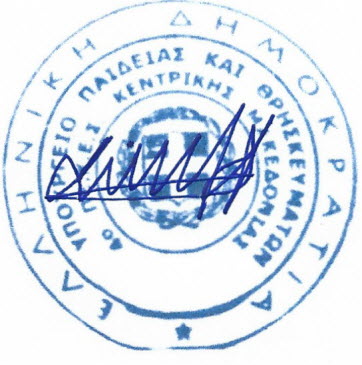 Τσιγαρίδα ΚωνσταντίναΠίνακας αποδεκτώνΠΙΝΑΚΑΣ ΑΠΟΔΕΚΤΩΝ (με ηλεκτρονικό ταχυδρομείο)ΠΔΕ Κεντρικής ΜακεδονίαςΔΠΕ Σερρών,Κιλκίς.Νηπιαγωγεία Δ.Κιλκίς, Δ.Παιονίας, Δ. Σερρών, Δ.Σιντικής.Φ. Αρχείου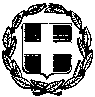 ΕΛΛΗΝΙΚΗ ΔΗΜΟΚΡΑΤΙΑΥΠΟΥΡΓΕΙΟ ΠΑΙΔΕΙΑΣ ΚΑΙ ΘΡΗΣΚΕΥΜΑΤΩΝ----------------ΠΕΡΙΦΕΡΕΙΑΚΗ Δ/ΝΣΗΑ/ΘΜΙΑΣ & Β/ΘΜΙΑΣ ΕΚΠ/ΣΗΣΚΕΝΤΡΙΚΗΣ ΜΑΚΕΔΟΝΙΑΣ-----------------4ο ΠΕ.Κ.Ε.Σ.Περιφερειακό Κέντρο Εκπαιδευτικού Σχεδιασμού-----------------ΠΡΟΓΡΑΜΜΑ ΕΠΙΜΟΡΦΩΤΙΚΗΣ ΣΥΝΑΝΤΗΣΗΣ ΠΡΟΓΡΑΜΜΑ ΕΠΙΜΟΡΦΩΤΙΚΗΣ ΣΥΝΑΝΤΗΣΗΣ ΔΕΥΤΕΡΑ 14/06/2021 ΚΑΙ ΩΡΑ  18:30-20:00ΔΕΥΤΕΡΑ 14/06/2021 ΚΑΙ ΩΡΑ  18:30-20:00ΘΕΜΑTAΟΜΙΛΗΤΕΣ 1.Η μετάβαση από το Νηπιαγωγείο στο Δημοτικό Σχολείο.2.Πώς θα προετοιμάσω το παιδί μου για το Δημοτικό Σχολείο, τι σημαίνει σχολική ετοιμότητα.3.ΣυζήτησηΤσιγαρίδα Κωνσταντίνα, Συντονίστρια Εκπαιδευτικού Έργου 4ου ΠΕΚΕΣ Κεντρικής Μακεδονίας.Καραθάνος Δημήτρης, Συντονιστής Εκπαιδευτικού  Έργου του ΠΕΚΕΣ Θεσσαλίας, Συγγραφέας.